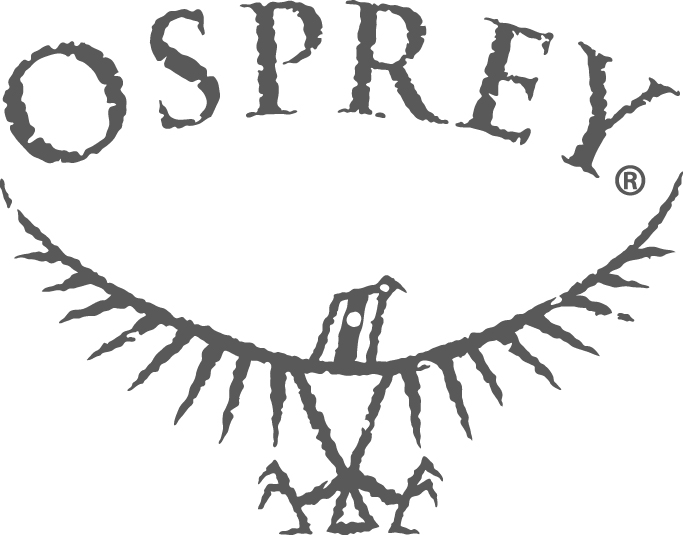 Maak kennis met de nieuwe Duro-runningpacks van OspreyDuro is de naam van een volledig nieuwe collectie runningproducten voor de zomer van 2017. Osprey gebruikte zijn bekende aandacht voor detail en een compromisloze reeks van onmisbare functies voor de ontwikkeling van deze fenomenale, prestatiegerichte collectie runningproducten. De Duro-reeks bevat drie racevests/running packs van 15L, 6L en 1,5 , een heuptas en een handheld oplossing. De Duro-racevests zijn ontworpen voor dagelijks comfort en hebben een stabiele, dicht bij het lichaam aansluitende pasvorm. Ze zijn ontwikkeld voor het dragen van een veelzijdig drinksysteem zodat de loper altijd en snel toegang heeft tot water. Deze running packs bevatten meerdere opbergzakjes, innovatieve bevestigingspunten voor wandelstokken en reflecterende prints voor meer zichtbaarheid in het donker.De Duro Solo Belt is gemaakt voor de minimalist en komt inclusief een ergonomisch gevormde Hydraulics™ Bottle die eenvoudig kan worden gebruikt tijdens het lopen. De Duro Solo heeft een TPU-touchscreen smartphone venstertje, zodat je je muziek of je workout app kunt controleren terwijl je onderweg bent. Kortom, de Duro Solo heeft alles wat je nodig hebt voor een korte, snelle run. 
De Duro Handheld vervolledigt deze lijn en is ontworpen om handheld hydratatie te bieden en je vingers vrij te houden om je jas dicht te doen of om je energiereep te openen. De Duro Handheld is voorzien van een stash pocket met ritssluiting en een noodfluitje. Hij is eenvoudig in gebruik, voor zowel links- als rechtshandigen en extreem comfortabel.   Absoluut onmisbare troeven:  Racevest-achtige pasvorm met twee verstelbare en afneembare borstbandjes.Stow-on-the-Go™ bevestigingspunt voor wandelstokken.Verschillende PowerMesh™ zakjes in de schouderbanden.Twee Hydraulics™ Soft Flasks met verlengslangetje en mondstuk.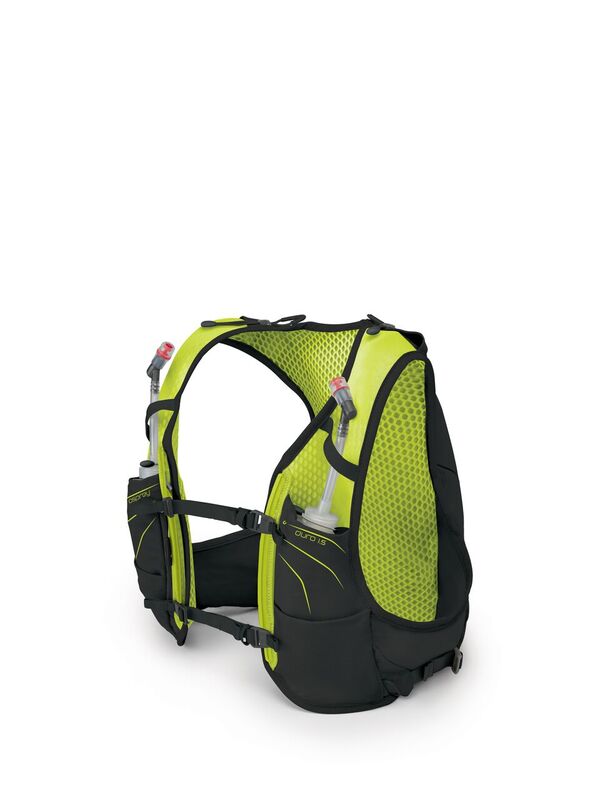 TPU-touchscreen smartphone venstertje (Optie enkel bij de Duro Solo Belt)Kleuren:	Electric Black, Silver Squall  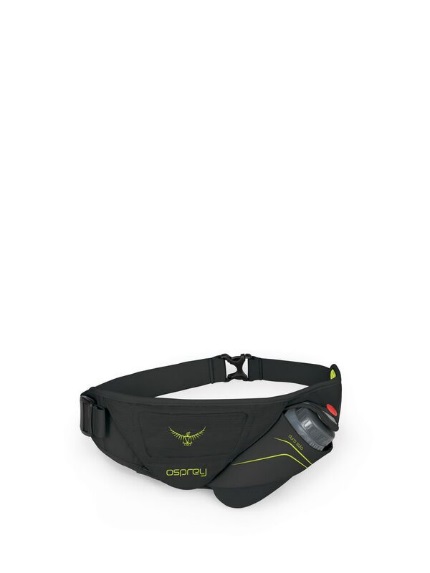 Maten:	S/M, M/L Adviesverkoopprijs:		Duro 15: €160,- Duro 6: €90,-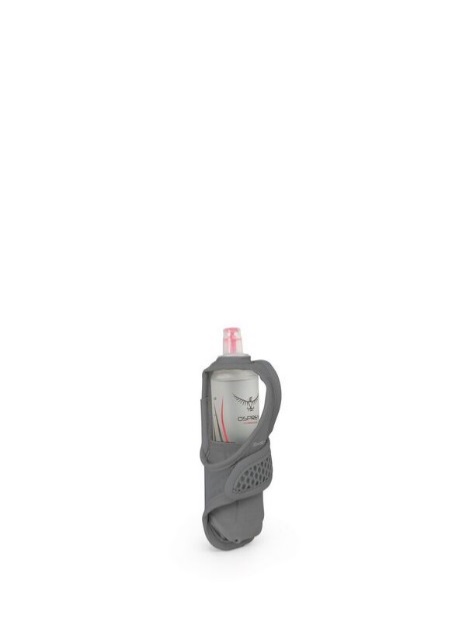 		Duro 1.5: €80,- Duro Solo Belt: €45,-		Duro Handheld: €30,--     EINDE    -NOOT VOOR DE REDACTIE:Info  Osprey Europe, Tel: +44 (0) 1202 413920; www.ospreyeurope.nlPR Contact Véronique Van Baelen - MindShake PR, Tel: +32 (0)478 326944; veronique@mindshake.bizOver OspreyOsprey is geboren in 1974 in Californië achter een naaimachine, met een hoofd vol ideeën en een verlangen om innovatieve rugzakken van de hoogste kwaliteit te ontwerpen en te produceren. Ook vandaag blijven de producten van Osprey voortgaan op dezelfde pioniersgeest en worden ze gebruikt van de hoogste bergtoppen tot op de meest afgelegen eilanden en overal daartussen.